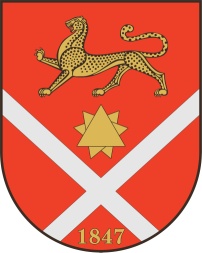 Республика Северная Осетия – АланияПравобережный районБесланское городское поселениеСобрание представителей Бесланского городского поселенияРешение № ___        «__» __________ 2020 г.  	                                                                  г. Беслан«О повышении денежного вознаграждения лиц, замещающихмуниципальные должности и денежного содержания муниципальных служащих органов местного самоуправления Бесланского городского поселения»	В соответствии с Законом Республики Северная Осетия – Алания от 14.09.2020 г. № 50-РЗ «О повышении денежного вознаграждения лиц, замещающих государственные должности Республики Северная Осетия- Алания, и окладов месячного денежного содержания государственных гражданских служащих Республики Северная Осетия – Алания в 2020 году», Закон Республики Северная Осетия-Алания от 31.03.2008 N 7-РЗ "О муниципальной службе в Республике Северная Осетия-Алания", Собрание представителей Бесланского городского поселения РЕШАЕТ:  	1.  Повысить в 1,038 раза денежное вознаграждение лиц, замещающих муниципальные должности, размеры месячных окладов муниципальных служащих органов местного самоуправления Бесланского городского поселения в соответствии с замещаемыми ими должностями муниципальной службы и размеры месячных окладов муниципальных служащих в соответствии с присвоенными им классными чинами муниципальной службы. 	2. Установить что: 	1) при повышении денежного вознаграждения лиц, замещающих муниципальные должности, предусмотренном пунктом 1 настоящего решения, его размеры, а также размеры ежемесячного денежного поощрения и ежеквартального денежного поощрения подлежат округлению до целого рубля в сторону увеличения; 	2) при повышении (индексации) окладов месячного денежного содержания муниципальных служащих, предусмотренном пунктом 1 настоящего решения, размеры месячных окладов муниципальных служащих в соответствии с замещаемыми ими должностями муниципальной службы, в соответствии с присвоенными им классными чинами, а также размеры ежемесячных и иных дополнительных выплат подлежат округлению до целого рубля в сторону увеличения. 	3. Настоящее Решение вступает в силу со дня его опубликования (обнародования) и распространяется на правоотношения, возникшие с 01.10.2020 г.Глава муниципального образования Бесланского городского поселения                                                В. Б. ТатаровРеспублика Северная Осетия – АланияроектПравобережный районБесланское городское поселениеСобрание Представителей Бесланского городского поселенияРешение № __от «__» ___________ 2020 г.                                                                     г.  Беслан	В соответствии с Федеральным законом от 06.10.2003 N 131-ФЗ "Об общих принципах организации местного самоуправления в Российской Федерации", Федеральным законом от 02.03.2007 N 25-ФЗ "О муниципальной службе в Российской Федерации", ст. 134 Трудового кодекса РФ, Законом Республики Северная Осетия – Алания от 14.09.2020 г. № 50-РЗ «О повышении денежного вознаграждения лиц, замещающих государственные должности Республики Северная Осетия - Алания, и окладов месячного денежного содержания государственных гражданских служащих Республики Северная Осетия – Алания в 2020 году», Собрание представителей Бесланского городского поселенияРЕШАЕТ:	
	1. Внести следующие изменения и дополнения в Положение о денежном вознаграждении и денежном поощрении лиц, замещающих муниципальные должности, и денежном содержании лиц, замещающих должности муниципальной службы муниципального образования Бесланского городского поселения Правобережного района Республики Северная Осетия – Алания, утвержденное Решением Собрания представителей Бесланского городского поселения от 27.05.2016 г. № 184:	       а) Статью 8 Положения изложить в новой редакции:1. Ежемесячная надбавка к должностному окладу муниципального служащего за особые условия муниципальной службы устанавливается правовым актом представителя нанимателя.2. При установлении указанной надбавки учитывается напряженность труда муниципального служащего, степень важности, сложности, ответственности выполняемых заданий и принимаемых им решений в соответствии с его должностными обязанностями.3. Надбавка выплачивается в пределах фонда оплаты труда муниципальных служащих, предусмотренных в бюджете поселения на соответствующий финансовый год.	б)  Приложение № 1 изложить в следующей редакции:Денежное вознаграждение и денежное поощрение лиц, замещающих муниципальные должности в муниципальном образовании Бесланского городского поселения    	в)  Приложение № 2 изложить в следующей редакции:	Размеры должностных окладов лиц, замещающих должности муниципальной службы в МО Бесланского городского поселения Республики Северная Осетия – Аланияг)  Приложение № 3 изложить в следующей редакции:	Приложение № 3 Размеры окладов за классный чин муниципальных служащих органов местного самоуправления МО Бесланского городского поселения Республики Северная Осетия – Алания 	3. Настоящее Решение вступает в силу со дня его опубликования (обнародования).Глава муниципального образования Бесланского городского поселения                                               В. Б. ТатаровРеспублика Северная Осетия – АланияроектПравобережный районБесланское городское поселениеСобрание представителей Бесланского городского поселенияРешение № __от «__» ____________ 2020  г.         	                                                г. БесланВ соответствии с Федеральным законом от 07.02.2011 №6-ФЗ "Об общих принципах организации и деятельности контрольно-счетных органов субъектов Российской Федерации и муниципальных образований", Положением «О Контрольно - счетной палате муниципального образования Бесланского городского поселения Правобережного района Республики Северная Осетия - Алания», Уставом Бесланского городского поселения, Собрание представителей Бесланского городского поселения РЕШАЕТ:1. Утвердить отчет о работе Контрольно - счетной палаты муниципального образования Бесланского городского поселения за 2020 год (прилагается).2.      Настоящее решение подлежит опубликованию (обнародованию).Глава муниципального образованияБесланского городского поселения                                                  В. Б. ТатровРеспублика Северная Осетия – АланияроектПравобережный районБесланское городское поселениеСобрание представителей Бесланского городского поселенияРешение № __от «__» ____________ 2020  г.         	                                                г. Беслан «О внесении изменений и дополнений в Решение Собрания представителей Бесланского городского поселения от 21 января 2020 года № 1 «О бюджете Бесланского городского поселения на 2020 год» В соответствии с Бюджетным кодексом Российской Федерации, Федеральным законом от 06.10.2003 N 131-ФЗ "Об общих принципах организации местного самоуправления в Российской Федерации", Уставом Бесланского городского поселения Правобережного района Республики Северная Осетия – Алания, в связи с расходами, непредусмотренными бюджетом Бесланского городского поселения на 2020 год, принимая во внимание информацию отдела финансов, бухгалтерского учета и отчетности, Собрание представителей Бесланского городского поселения РЕШАЕТ:	        	1. Внести изменения в решение Собрания представителей Бесланского городского поселения от 21 января 2020 г. № 1 «О бюджете Бесланского городского поселения на 2020 год», отразив их в составе вида расходов  «Расходы бюджета Бесланского городского поселения» (приложение).             2. Настоящее решение вступает в силу с момента его официального опубликования (обнародования).Глава муниципального образованияБесланского городского поселения                                                  В. Б. ТатаровРеспублика Северная Осетия – АланияроектПравобережный районБесланское городское поселениеСобрание представителей Бесланского городского поселенияРешение № __от «__»  ___________ 2020  г.                       	                                              г. Беслан«О внесении изменений и дополнений в Решение Собрания представителей Бесланского городского поселения от 27 ноября 2020 г. № 3  «О бюджете Бесланского городского поселения на 2021 год»В соответствии с Бюджетным кодексом Российской Федерации, Федеральным законом от 06.10.2003 N131-ФЗ "Об общих принципах организации местного самоуправления в Российской Федерации", Уставом Бесланского городского поселения Правобережного района Республики Северная Осетия – Алания, принимая во внимание письмо руководителя Финансового управления АМС Правобережного района исх. № 02-121 от 02.12.2020 г., Собрание представителей Бесланского городского поселения РЕШАЕТ:	        1. Внести в Решение Собрания представителей Бесланского городского поселения от 27 ноября 2020 г. № 3 «О бюджете Бесланского городского поселения на 2021 год» следующие изменения и дополнения:	       а)  пункт 1 изложить в следующей редакции:    «1. Утвердить основные характеристики бюджета Бесланского городского поселения на 2021 год:	 	- общий объем доходов бюджета Бесланского городского поселения в сумме 80 874 тыс. руб.;	 	- общий объем расходов бюджета Бесланского городского поселения в сумме 80 874 тыс. руб.»;       б) с учетом изменений указанных в пункте 1:- утвердить Приложения № 1 -  № 10 к настоящему решению.  	      2. Признать утратившими силу Приложения №1 - №6 к Решению Собрания представителей Бесланского городского поселения от 27 ноября 2020 г. № 3 «О бюджете Бесланского городского поселения на 2021 год». 	      3. Настоящее решение вступает в силу с момента его официального опубликования (обнародования).Глава муниципального образованияБесланского городского поселения                                                    В. Б. Татаров«О внесении изменений и дополнений в Положение о денежном вознаграждении и денежном поощрении лиц, замещающих муниципальные должности, и денежном содержании лиц, замещающих должности муниципальной службы муниципального образования Бесланского городского поселения Правобережного района Республики Северная Осетия – Алания»Наименование должностиРазмер денежного вознагражденияРазмер ежемесячного денежного поощрения в кратности к месячному денежному вознаграждениюГлава муниципального образования – председатель представительного органа муниципального образования27 2661Заместитель председателя представительного органа муниципального образования 6 2901Председатель контрольно – счетного органа19 0981Заместитель контрольно – счетного органа13 6411Группы должностейНаименование должностиДолжностные оклады (руб.)   Высшая Глава администрации10 077    ГлавнаяЗаместитель главы администрации6 950   ГлавнаяНачальник отдела администрации5 702  Ведущая Заместитель начальника отдела 5 133   СтаршаяГлавный специалист4 285    СтаршаяВедущий специалист4 028Наименование классных чиновРазмеры надбавок(рублей в месяц)Действительный муниципальный советник 1 класса1910Действительный муниципальный советник 2 класса1806Действительный муниципальный советник 3 класса1707Муниципальный советник 1 класса1552Муниципальный советник 2 класса1438Муниципальный советник 3 класса1323Советник муниципальной службы 1 класса1152Советник муниципальной службы 2 класса1054Советник муниципальной службы 3 класса950Референт муниципальной службы 1 класса893Референт муниципальной службы 2 класса742Референт муниципальной службы 3 класса685Секретарь муниципальной службы 1 класса581Секретарь муниципальной службы 2 класса524Секретарь муниципальной службы 3 класса415«Об отчете Контрольно-счетной палатыБесланского городского поселенияПравобережного районаРеспублики Северная Осетия – Алания»